ФІНАНСОВИЙ МЕНЕДЖМЕНТТЕОРЕТИЧНІ ТА ОРГАНІЗАЦІЙНІ ОСНОВИ ФІНАНСОВОГО МЕНЕДЖМЕНТУПлан1.1 Сутність фінансового менеджменту1.2 Об'єкт та суб'єкт фінансового менеджменту1.3 Мета, задачі та функції фінансового менеджменту1.4 Механізм реалізації фінансового менеджментуСутність фінансового менеджментуПоняття "менеджмент" можна розглядати з трьох сторін: як систему економічного управління, як орган управління (апарат управління), як форму підприємницької діяльності.Фінансовий менеджмент – це процес управління формуванням, розподілом і використанням фінансових ресурсів господарюючого суб'єкта та оптимізації обороту його грошових коштів.Фінансовий менеджмент – це система принципів, засобів та форма організації грошових відносин підприємства, спрямована на управління його фінансово-господарською діяльністю.Фінансовий менеджмент – форма управління процесами фінансування діяльності підприємства за допомогою методів та важелів фінансового механізму або мистецтво управління фінансовою діяльністю.З метою управління фінансами підприємств застосовується фінансовий механізм.Фінансовий механізм підприємств – це система управління фінансами підприємств, яка призначається для організації взаємодії фінансових відносин і фондів грошових коштів з метою ефективного їх впливу на кінцеві результати роботи.Загальна модель фінансового механізму представлена на рис. 1.1.До основних принципів фінансового менеджменту відносять:• інтегрованість із загальною системою управління підприємством;• комплексний характер формування управлінських рішень;• високий динамізм управління;• варіантність підходів до розробки окремих управлінських рішень;• орієнтованість на стратегічні цілі розвитку підприємства.Фінансовий менеджмент являє собою систему управління фінансовими ресурсами та оборотом грошових засобів підприємства. І як кожну управлінську систему його потрібно розглядати у двох аспектах. З одного боку, складовою фінансового менеджменту є суб'єкт управління (тобто підсистема, що управляє), з іншого боку об'єкт управління (тобто підсистема, якою управляють).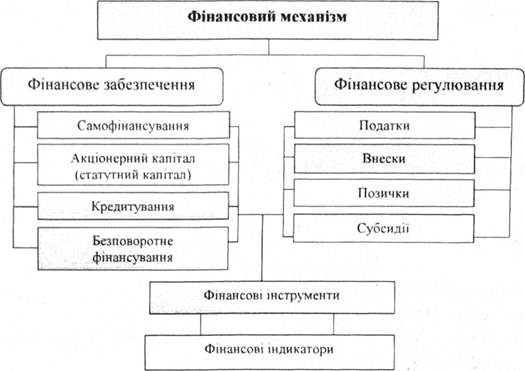 Рис. 1.1. Загальна модель фінансового механізмуОб'єкт та суб'єкт фінансового менеджментуЯк суб'єкт управління фінансовий менеджмент підприємства включає:• органи державного управління;• фінансові й податкові органи;• власника;• апарат управління підприємством.Тобто фінансовий менеджмент як суб'єкт управління охоплює всі рівні управління. Безпосередньо на підприємстві управління здійснює апарат управління підприємством (служба фінансового менеджера) та власник (засновники, збори акціонерів).Як об'єкт управління фінансовий менеджмент піддається впливу потоків управлінських рішень, реалізація яких дозволяє підтримувати підприємство у стані ділової активності.Об'єктами фінансового менеджменту є фінанси підприємств та його фінансова діяльність, тобто економічні відносини, які опосередковані грошовим обігом, зміна розміру і складу власного та позикового капіталу підприємства.Матеріальною основою фінансового менеджменту є грошові потоки підприємства, які втілюються в реальному грошовому обігу, викликаному рухом вартості.Фінансовий менеджменте невід'ємною складовою загального менеджменту підприємства. Він дозволяє більш ефективно вирішувати виробничі (програма виробництва і збуту, якість виробничих, матеріальних, фінансових ресурсів, місце розміщення виробництва, його потужність), економічні (оборот і його структура, структура втрат, прибуток, рентабельність, дивіденди), фінансові цілі (платоспроможність, ліквідність, інвестування, фінансування, фінансова структура) господарюючого суб'єкта.Крім того, фінансовий менеджмент дозволяє виявляти й аналізувати взаємозв'язки між цілями підприємства та координувати їх.Мета, задачі та функції фінансового менеджментуГоловна мета фінансового менеджменту – забезпечення зростання добробуту власників капіталу підприємства, що знаходить конкретне втілення у підвищенні ринкової вартості підприємства або його акцій.У процесі досягнення головної мети фінансовий менеджмент вирішує багато задач, основними серед яких є:• забезпечення високої фінансової стійкості підприємства в процесі його розвитку;• оптимізація грошового обороту і підтримання постійної платоспроможності підприємства;• забезпечення реалізації економічних інтересів суб'єктів фінансових відносин;• забезпечення мінімізації фінансових ризиків.Забезпечення високої фінансової стійкості підприємства в процесі його розвитку відбувається шляхом втілення ефективної політики фінансування господарської діяльності підприємства, управління формуванням фінансових ресурсів, оптимізації фінансової структури підприємства.Оптимізація грошового обороту і підтримання постійної платоспроможності підприємства досягається за рахунок ефективного управління грошовими потоками підприємства, підтриманням ліквідності його активів, забезпеченням постійної платоспроможності підприємства.Забезпечення реалізації економічних інтересів суб'єктів фінансових відносин здійснюється за допомогою ефективного управління активами підприємства, оптимізації їх складу, структури, розміру. При цьому важливе значення має скорочення різниці між величиною номінального прибутку і реальним прибутком, що забезпечується реальним надходженням коштів на підприємство.Забезпечення мінімізації фінансових ризиків реалізується шляхом ефективного управління фінансовими ризиками, що передбачає оцінку окремих видів фінансових ризиків, застосування превентивних заходів і ефективних форм зовнішнього та внутрішнього страхування.Фінансовий менеджмент реалізує свою головну мету та основні задачі шляхом здійснення певних функцій. У найбільш загальному плані основними функціями фінансового менеджменту є:♦ дослідження зовнішнього економічного середовища;♦ розробка фінансової стратегії підприємства;♦ аналіз і планування фінансової діяльності;♦ прийняття рішень з питань оперативної фінансової діяльності;♦ прийняття інвестиційних рішень;♦ взаємодія з іншими контрагентами з питань фінансової діяльності (державними органами, фінансово-кредитними установами, суб'єктами фінансового ринку, іншими підприємствами, фізичними особами).Функції та методи фінансового менеджменту можна поділити на два блоки:I. Управління зовнішніми фінансами.II. Внутрішньовиробничий облік і контроль.Управління зовнішніми фінансами складається з управління оборотними активами (рухом грошових коштів, розрахунками з клієнтами, управління матеріально-виробничими запасами та ін.) та залучення коротко- та довготермінових зовнішніх джерел фінансування.Внутрішньовиробничий облік і контроль передбачає:– складання і аналіз фінансової звітності підприємства;– оцінку поточного стану підприємства та перспективне планування;– складання кошторису витрат, сплата податків тощо.Враховуючи об'єкти та функції фінансового менеджменту на підприємстві, виділяють його наступні напрями:♦ формування активів (розрахунок реальної потреби за видами активів і визначення їх суми, виходячи з обсягів діяльності підприємства);♦ формування фінансової структури капіталу (визначення загальної потреби в капіталі, вивчення й аналіз альтернативних джерел формування фінансових ресурсів підприємства);♦ управління оборотними активами (аналіз і прогнозування тривалості оборотних циклів робочого капіталу); управління необоротними активами (забезпечення ефективного використання основних засобів); управління інвестиціями (формування напрямів інвестиційної діяльності підприємства, оцінка реальних проектів);♦ управління формуванням власних фінансових ресурсів (визначення потреби у власних фінансових ресурсах для реалізації фінансової стратегії підприємства, підвищення розміру чистого прибутку);♦ управління залученими фінансовими ресурсами (визначення вартості залучених коштів, оптимізація співвідношення короткострокової та довгострокової заборгованості);♦ управління фінансовими ризиками (визначення складу основних фінансових ризиків, їх оцінка, формування заходів щодо їх мінімізації та страхування).Механізм реалізації фінансового менеджментуФінансовий менеджмент набуває практичного втілення завдяки фінансовій політиці підприємства.Слід відмітити, що в сучасних умовах поняття фінансової політики пов'язується не тільки зі сферою держави, а й з окремими галузями економіки, з підприємницькими структурами, з населенням, в залежності від рівня задач, які вирішує фінансова політика.В найбільш загальному вигляді під фінансовою політикою розуміють спосіб організації і використання фінансових відносин. При цьому, фінансову політику розглядають на наступних рівнях:♦ світовому;♦ макроекономічному;♦ мікроекономічному.Кожному рівню фінансової політики відповідає своя мета. Так, на макроекономічному рівні мета фінансової політики полягає в оптимальному розподілі і перерозподілі валового внутрішнього продукту між галузями народного господарства, територіями, соціальними групами населення. На мікроекономічному рівні – в оптимальному розподілі і перерозподілі грошових коштів і фінансових ресурсів, реалізації фінансового менеджменту.Фінансова політика підприємства, як реалізація фінансового менеджменту, включає багато складових, таких як:♦ облікова політика;♦ кредитна політика;♦ політика управління грошовими засобами;♦ політика управління витратами;♦ дивідендна політика тощо.Вибір варіанту облікової політики підприємство здійснює у відповідності до Закону України “Про бухгалтерський облік та фінансову звітність в Україні” та національних положень (стандартів) бухгалтерського обліку.В рамках кредитної політики вирішується питання про забезпечення оборотними засобами, а саме визначається розмір власного оборотного капіталу та потреба в залученому; необхідність залучення довгострокових кредитів; вивчається структура капіталу і фінансова стійкість підприємства.Політика управління грошовими потоками пов'язана з оптимізацією залишків коштів на рахунках підприємства, мінімізацією розривів між надходженням коштів і їх використанням, застосуванням різноманітних схем розрахунків.Політика управління витратами реалізується за допомогою системи планів та бюджетування, передбачає розробку кошторисів (бюджетів) за основними елементами витрат і здійснення ефективного контролю за їх виконанням.Дивідендна політика повинна призвести до рівноваги інтересів як власників, так і менеджерів та інвесторів у відповідності до теорії агентських відносин, а також теорії портфелю, теорії структури капіталу з метою максимізації ціни підприємства. За цих умов можливі наступні варіанти дивідендної політики:♦ дивіденди як постійний процент від прибутку;♦ дивіденди як фіксовані виплати;♦ дивіденди як виплати гарантованого мінімуму та екстра дивіденди;♦ дивіденди як виплати акціями.Сам процес реалізації фінансової політики на підприємстві відбувається в три етапи, серед яких:1) розробка науково обгрунтованих цілей функціонування та розвитку фінансів підприємств;2) побудова й використання відповідного фінансового механізму;3) здійснення практичних дій, направлених на досягнення розроблених цілей та поставленої мети.